Приложение 6к Временному Порядку проведениясертификации семян и посадочногоматериала (пункт 14).(в ред. приказа Министерства агропромышленной политики и продовольствия ДНР от 04.05.2022 № 112)Форма №6ДОНЕЦКАЯ  НАРОДНАЯ  РЕСПУБЛИКА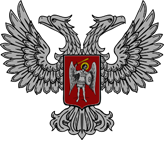 РЕЗУЛЬТАТ АНАЛИЗА СЕМЯН Категория семян ___________________________________________________________________					(оригинальное, элитное, репродукционное) Выдан ______________________________________________________________________________               наименование сельхозпредприятия, организации, местонахожденияна партию N ______ __________________семян ___________________________________________							(культура, сорт) полученных от _______________________________________________________________________генерации (репродукция) ______________________________________________________________				(розсадники, супер-элита, элита, первая и другие репродукции) год урожая ___________________________ массой _________центнеров, фракции N ___________ представленных на анализ актом  N _____  от ___________ 20__ г., хранящихся _________________________________________________________________________                                    N бригады, отделение хозяйстваЧисло мест (мешков) _______, склад N ___________, закром N ____, вагон N __________ насыпьюНазначение семян _________________________________________________Качество семян _____________________________________________________________нормам на 				(соответствует, не соответствует)___________________________________________________________________________________________________________________				(оригинальное, элитное, репродукционное)Результат анализа18. Данные внешнего осмотра пробы семян:    Цвет ______________________________________________________________________________       					( нормальный или потемневший)   Запах  ______________________________________________________________________________                                                              (нормальный или  затхлый)19. Ботанический состав преобладающих видов:    семян других культурных растений ___________________________________________________    семян сорных растений _____________________________________________________________19. Другие определения: ______________________________________________________________Заключение и предложения    При проведении полного или неполного анализа:     Семена подлежат   _____________________________   и  повторному  полному анализу				(вид обработки)При определении неполного анализа:     Семена по ________________________________________________________________________     			 (наименование показателей, по которым проведен анализ)соответствуют требованиям стандарта.____________________________					_____________________ 	уполномоченный специалистотдела исследований качества семянГБУ «Сельскохозяйственный центр»						подпись     МПГосинспекцияЧислоМесяцГодРезультат анализа семян № __ Форма №__Код1. Чистота ________________ %   в том числе ____________ %________________________ %  6. Семян сорных растений всего (шт. на  или %)____________________________   ,     в том числе:                  2. Отход, всего ___________ %  в т.ч.  преобладающие  группы:________________ ________________________     а) семян наиболее вредных   сорняков   для кормовых трав шт / кг  ____________   б) семян пырея ползучего   (шт / кг)____________________________3. Семян других растений          (шт. на  или %) ______________       в) семян карантинных сорняков (шт. / кг) _____________________4. Семян других видов кормовых трав ____________________ %г) семян ядовитых сорняков   (шт /кг)_____________________5. Семян других культурных   растений (шт. на  или %) ___________________  В т.ч.___________________________8. Склероциев ___________________ %7. Головневых образований _____________________________________%13. Посевная пригодность_________________%9. Галлов пшеничной нематоды  (шт. на .) _________________14. Влажность ___________________ %10. Энергия прорастания _________ %15. Масса 1000 семян ___________ г.11. Всхожесть ___________________ % в том числе твердых _____________ % Условия проращивания ______________16. Зараженность болезнями   заполняется при анализе семян методом центрифугирования____________ шт биологическим ___________________ %			12. Жизнеспособность ____________ % Методы определения ________________17. Заселенность вредителями______________________________(шт/кг)Семена некондиционные  по следующим показателям    Установлено при анализе      Установлено  стандартом